Bezeichnung des Studienganges (z.B. Bachelor of Arts Arabistik)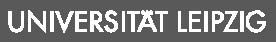 Akademischer GradModulnummerModulnummerModulform(z.B. Bachelor of Arts, Master of Arts …)(z.B. Pflicht, Wahlpflicht, Wahl)Modultitel(hier wird empfohlen abstrakte und aussagekräftige Modultitel auszuwählen, um zukünftige Änderungen zu reduzieren) Bei englischsprachigen Modulen ist ein englischsprachiger Titel zu wählen (hier wird empfohlen abstrakte und aussagekräftige Modultitel auszuwählen, um zukünftige Änderungen zu reduzieren) Bei englischsprachigen Modulen ist ein englischsprachiger Titel zu wählen (hier wird empfohlen abstrakte und aussagekräftige Modultitel auszuwählen, um zukünftige Änderungen zu reduzieren) Bei englischsprachigen Modulen ist ein englischsprachiger Titel zu wählen Modultitel (englisch)Empfohlen für: (hier ist das empfohlene Semester einzutragen)(hier ist das empfohlene Semester einzutragen)(hier ist das empfohlene Semester einzutragen)Verantwortlich (hier ist die verantwortliche Einrichtung; z.B. Institut, Lehrstuhl … einzutragen)(hier ist die verantwortliche Einrichtung; z.B. Institut, Lehrstuhl … einzutragen)(hier ist die verantwortliche Einrichtung; z.B. Institut, Lehrstuhl … einzutragen)Dauer (Angabe zur Dauer des Moduls in Semestern) (Angabe zur Dauer des Moduls in Semestern) (Angabe zur Dauer des Moduls in Semestern) Modulturnus (Angabe zum Angebotsrhythmus; z.B. jedes Wintersemester)(Angabe zum Angebotsrhythmus; z.B. jedes Wintersemester)(Angabe zum Angebotsrhythmus; z.B. jedes Wintersemester)Lehrformen (Aufzählung aller Lehrformen im Modul einschließlich der Zeiten des Selbststudiums unter Angabe des jeweiligen Zeitaufwandes; z.B. • Vorlesung "Einführung in die Schwerpunkte der Arabistik" (2 SWS) = 30 h Präsenzzeit und 70 h Selbststudium = 100 h …) Bei englischsprachigen Modulen sind  englischsprachige Titel für die Lehrveranstaltungen zu wählen(Aufzählung aller Lehrformen im Modul einschließlich der Zeiten des Selbststudiums unter Angabe des jeweiligen Zeitaufwandes; z.B. • Vorlesung "Einführung in die Schwerpunkte der Arabistik" (2 SWS) = 30 h Präsenzzeit und 70 h Selbststudium = 100 h …) Bei englischsprachigen Modulen sind  englischsprachige Titel für die Lehrveranstaltungen zu wählen(Aufzählung aller Lehrformen im Modul einschließlich der Zeiten des Selbststudiums unter Angabe des jeweiligen Zeitaufwandes; z.B. • Vorlesung "Einführung in die Schwerpunkte der Arabistik" (2 SWS) = 30 h Präsenzzeit und 70 h Selbststudium = 100 h …) Bei englischsprachigen Modulen sind  englischsprachige Titel für die Lehrveranstaltungen zu wählenArbeitsaufwand (Angabe des Gesamtworkloads;  z.B. 10 LP = 300 Arbeitsstunden (Workload))(Angabe des Gesamtworkloads;  z.B. 10 LP = 300 Arbeitsstunden (Workload))(Angabe des Gesamtworkloads;  z.B. 10 LP = 300 Arbeitsstunden (Workload))Verwendbarkeit (Angabe der Studiengänge, für die das Modul in unveränderter Form angeboten wird z.B. • B.A. Arabistik) (Angabe der Studiengänge, für die das Modul in unveränderter Form angeboten wird z.B. • B.A. Arabistik) (Angabe der Studiengänge, für die das Modul in unveränderter Form angeboten wird z.B. • B.A. Arabistik) Qualifikationsziele (Darstellung des Moduls im Hinblick auf Qualifikationsziele des Studiengangs sowie zu erwerbender Kompetenzen)(Darstellung des Moduls im Hinblick auf Qualifikationsziele des Studiengangs sowie zu erwerbender Kompetenzen)(Darstellung des Moduls im Hinblick auf Qualifikationsziele des Studiengangs sowie zu erwerbender Kompetenzen)Inhalt (prägnante Darstellung der Inhalte des Moduls im Hinblick auf die Qualifikationsziele) Lehr- und Prüfungssprache: (prägnante Darstellung der Inhalte des Moduls im Hinblick auf die Qualifikationsziele) Lehr- und Prüfungssprache: (prägnante Darstellung der Inhalte des Moduls im Hinblick auf die Qualifikationsziele) Lehr- und Prüfungssprache: Teilnahmevoraussetzungen (Angabe der Teilnahmevoraussetzungen am Modul, dabei sollte in der Regel nur die „Teilnahme“, nicht aber der „Abschluss“ von vorherigen Modulen gefordert werden) (Angabe der Teilnahmevoraussetzungen am Modul, dabei sollte in der Regel nur die „Teilnahme“, nicht aber der „Abschluss“ von vorherigen Modulen gefordert werden) (Angabe der Teilnahmevoraussetzungen am Modul, dabei sollte in der Regel nur die „Teilnahme“, nicht aber der „Abschluss“ von vorherigen Modulen gefordert werden) Literaturangabe (Angabe zur Literaturliste; z.B. unter www.uni-leipzig.de/~orient/) (Angabe zur Literaturliste; z.B. unter www.uni-leipzig.de/~orient/) (Angabe zur Literaturliste; z.B. unter www.uni-leipzig.de/~orient/) Vergabe von Leistungspunkten (Angabe, unter welchen Voraussetzungen LP für das Modul vergeben werden. Empfohlen wird folgender Text: Die Vergabe von Leistungspunkten richtet sich nach den in der Prüfungsordnung zum Studiengang … getroffenen Regelungen.)(Angabe, unter welchen Voraussetzungen LP für das Modul vergeben werden. Empfohlen wird folgender Text: Die Vergabe von Leistungspunkten richtet sich nach den in der Prüfungsordnung zum Studiengang … getroffenen Regelungen.)(Angabe, unter welchen Voraussetzungen LP für das Modul vergeben werden. Empfohlen wird folgender Text: Die Vergabe von Leistungspunkten richtet sich nach den in der Prüfungsordnung zum Studiengang … getroffenen Regelungen.)Prüfungsleistungen und Prüfungsvorleistungenz.B. Modulprüfung (z.B.:…..) oderz.B. Modulprüfung (z.B.:…..) oderz.B. Modulprüfung (z.B.:…..) oderPrüfungsleistungen und PrüfungsvorleistungenLehrveranstaltungsbezogene Prüfungsleistung(z.B. Referat 15 Min.) (Angabe der LV, in der die Prüfung stattfindet)(Angabe der LV, in der die Prüfung stattfindet)Prüfungsleistungen und Prüfungsvorleistungen(Die Bearbeitungsdauer der Prüfungsleistung muss angegeben werden. Es sollte jedoch beachtet werden, dass die Bearbeitungszeit einer mündlichen Prüfungsleistungen, welche innerhalb der Lehrveranstaltung absolviert wird, realistisch zu erbringen ist, d.h. die Vortragszeit sollte auf die Semesterwochenstunden und die Anzahl der Teilnehmer abgestimmt werden. Bei einer Projektarbeit sind die Bearbeitungszeiten des schriftlichen und des mündlichen Teils anzugeben..)(Die Bearbeitungsdauer der Prüfungsleistung muss angegeben werden. Es sollte jedoch beachtet werden, dass die Bearbeitungszeit einer mündlichen Prüfungsleistungen, welche innerhalb der Lehrveranstaltung absolviert wird, realistisch zu erbringen ist, d.h. die Vortragszeit sollte auf die Semesterwochenstunden und die Anzahl der Teilnehmer abgestimmt werden. Bei einer Projektarbeit sind die Bearbeitungszeiten des schriftlichen und des mündlichen Teils anzugeben..)(Die Bearbeitungsdauer der Prüfungsleistung muss angegeben werden. Es sollte jedoch beachtet werden, dass die Bearbeitungszeit einer mündlichen Prüfungsleistungen, welche innerhalb der Lehrveranstaltung absolviert wird, realistisch zu erbringen ist, d.h. die Vortragszeit sollte auf die Semesterwochenstunden und die Anzahl der Teilnehmer abgestimmt werden. Bei einer Projektarbeit sind die Bearbeitungszeiten des schriftlichen und des mündlichen Teils anzugeben..)